THÔNG BÁODanh sách sinh viên được thi kỳ thi phụ (Kỳ thi chính thi từ ngày 27/12/2021-20/01/2021)Học kỳ I năm học 2021-2022 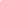 Căn cứ công văn 3807/ĐHKT-ĐT ngày 3/12/2021 về việc lịch thi hết học phần trực tuyến, học kỳ I năm học 2021-2022 và xem xét đăng ký xin hoãn thi của sinh viên, trường Đại học Kinh tế thông báo danh sách sinh viên được thi kỳ thi phụ (Kỳ thi chính thi từ ngày 27/12/2021-20/01/2021) theo danh sách đính kèm thông báo này.Đề nghị sinh viên có tên trong danh sách được thi bổ sung trên theo dõi lịch thi kỳ thi phụ học kỳ I năm học 2021-2022 để tham gia đầy đủ, đúng thời gian và địa điểm quy định. Mọi thông tin phản hồi xin liên hệ: Nguyễn Vân Anh, Phòng Đào tạo, Phòng 401 nhà E4 - Trường Đại học Kinh tế - ĐHQGHN, 144 Xuân Thủy - Cầu Giấy - Hà Nội.Điện thoại:  (024) 3.754 7506 - máy lẻ 514, Email : anhnv@vnu.edu.vnThông tin chi tiết xem trên Website: http://www.ueb.edu.vnTrân trọng thông báo./.ĐẠI HỌC QUỐC GIA HÀ NỘITRƯỜNG ĐẠI HỌC KINH TẾSố:   4088   /TB - ĐHKTCỘNG HÒA XÃ HỘI CHỦ NGHĨA VIỆT NAMĐộc lập – Tự do – Hạnh phúcHà Nội, ngày   22    tháng   12    năm 2021Nơi nhận: - Các Khoa, Viện QTKD (để thông tin);- Lưu: VT, ĐT, VA1.TL. HIỆU TRƯỞNGKT. TRƯỞNG PHÒNG ĐÀO TẠOPHÓ TRƯỞNG PHÒNG                            (đã ký)TS. Hoàng Thị Tuyết Nhung